МБДОУ д/с «Золотой ключик» сл. Б. МартыновкаСпортивное развлечение «Игрушки» для детей в первой младшей  группе «Солнышко»                                                                                                           Воспитатель: Калинина О.В.Апрель 2016г.Спортивное развлечение «Игрушки» для детей в первой младшей  группе «Солнышко»Подготовила воспитатель: Калинина О.В.Задачи:1. Расширять представления детей о повадках животных, как они двигаются (по стихам А. Л. Барто)2. Развивать двигательные умения и навыки детей.3. Развивать коммуникативные навыки в процессе группового общения детей, эмоциональную отзывчивость.Образовательная область: «Физическая культура» и «Здоровье»Инвентарь: Игрушки животных по стихам (зайчик, лошадка, медведь, дорожки «здоровья».Оформление:Зал оформлен как полянка, на полянке стоят игрушки (лошадка, зайчик, мишка,) .Ход занятия:Сегодня мы с вами отправимся в интересное путешествие, в гости к нашим любимым игрушкам.Под музыку «Песенка друзей», отправляемся по залу «паровозиком» и останавливаемся на полянке.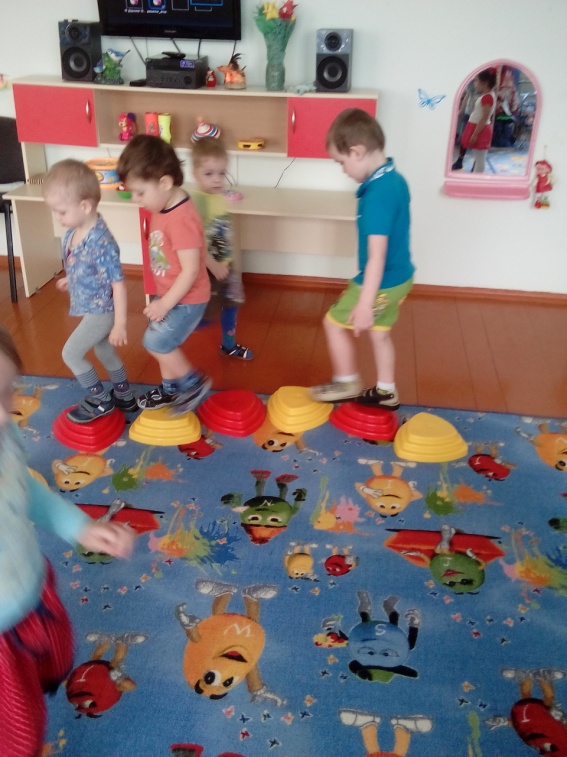 (по залу под музыку идем по дорожкам «здоровья», чередуем ходьбу на носочках с обычной ходьбой) .Дыхательное упражнение «Дуем на одуванчик» И. п. стоя медленный вдох носом, выдох ртом – «дуем на одуванчик».Встретили лошадку. Рассказали стихотворение про лошадку («Я люблю свою лошадку… »)И поскакали по полянке.Музыкальное сопровождение «Лошадка» муз. Тиличеевой Дети выполняет движения по показу педагога, и цокают языком.Остановились возле домика. Там скамейка стоит, на ней зайка сидит грустный…Вспомнили, почему зайка грустный («Зайку бросила хозяйка… »)Рассказали про Зайку, пожалели его и как зайки запрыгали на полянку.Музыкальное сопровождение «Зайки на полянке» муз. А. ГречаниноваДети под музыку выполняют – прыжки на двух ногах.Мы прыгали, скакали, в небе самолет увидали.(«Самолет построим сами, пронесемся над лесами… »)Выполняется дыхательное упражнение «Самолет».«Руки ставим мы в разлет, получился самолет».Полетели самолеты по ясному небу,вдаль, ввысь, только крепче ты держись.Загудели самолеты (на выдохе «у –у –у »Приземлились самолеты на полянке.А в бору живет Мишка медведь, (вспомнили стихотворение про мишку «Уронили Мишку на пол… »)Выполняем движения под музыку  А. Филиппенко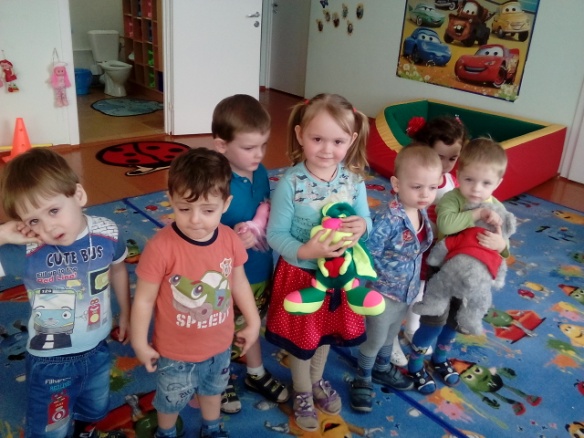 Устал мишка, и детки устали, давайте приляжем на полянке, отдохнем…(выполняется релаксационное упражнение «На полянке»)Упражнение"На полянке".Дети ложатся на спину, расслабляя все мышцы и закрывая глаза. Проходит релаксация под звучание спокойной музыки:Мы раскинем руки, мы как будто птицыМы глаза закроем, - сказка нам приснитсяШар приснится голубой и Мишутка маленькийСветлый месяц за горой и цветочек аленький.Солнце гладит наши лица,Пусть нам сон хороший снится.Вдруг мы слышим:Громко – громко, колокольчик зазвенелВсех мальчишек и девчонок разбудилДети встали, потянулисьИ друг другу улыбнулисьС игрушками прощаемся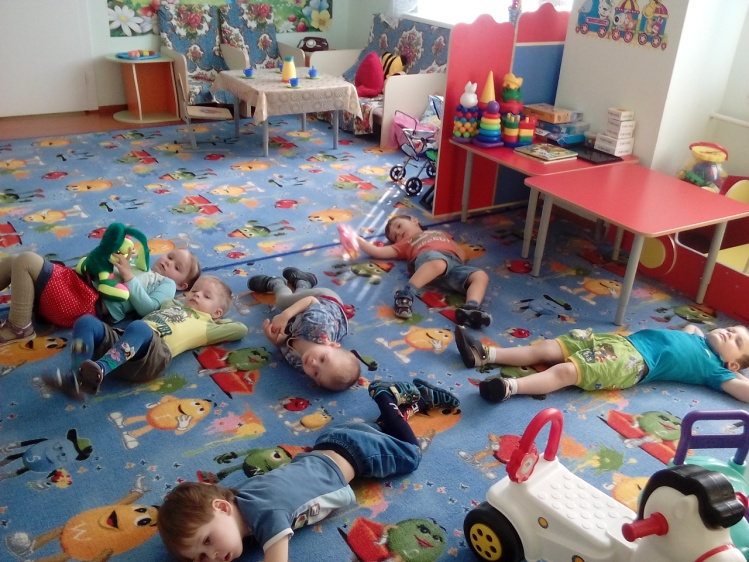 И в группу собираемся.А Мишка медведь для нас угощенье припас!В группу его унес. Собирайтесь, поедем угощаться!А игрушкам скажем спасибо за игры, и за веселое путешествие!